Протокол № 313/МТПиР -ВПзаседания Закупочной комиссии по запросу котировок в электронной формес участием только субъектов МСПна право заключения договора на поставку«Электролаборатория»                                                                                                                   (Лот № 304101-ТПИР ОНМ-2021-ДРСК).СПОСОБ И ПРЕДМЕТ ЗАКУПКИ:запрос котировок в электронной форме  на право заключения договора на выполнение работ «Электролаборатория» (Лот № 304101-ТПИР ОНМ-2021-ДРСК).КОЛИЧЕСТВО ПОДАННЫХ НА ЭТАП ЗАЯВОК НА УЧАСТИЕ В ЗАКУПКЕ: 3 (три) заявки.КОЛИЧЕСТВО ОТКЛОНЕННЫХ ЗАЯВОК: 0 (ноль) заявок.ВОПРОСЫ, ВЫНОСИМЫЕ НА РАССМОТРЕНИЕ ЗАКУПОЧНОЙ КОМИССИИ:О рассмотрении результатов оценки ценовых предложений Участников.О признании заявок соответствующими условиям Документации о закупке по результатам рассмотрения ценовых предложений Участников.О ранжировке заявок.  О выборе победителя закупки.По вопросу № 1Признать объем полученной информации достаточным для принятия решения.Принять к рассмотрению ценовые предложения следующих участников:          По вопросу № 2Признать ценовые предложения следующих Участников:№ 570204 ООО "ЭХП"№ 573080 ООО "ВОСТОК-ДВ"№ 573363 ООО "ЭНЕРГОТЕХНОЛОГИЧЕСКАЯ КОМПАНИЯ АНГСТРЕМ"соответствующими условиям Документации о закупке и принять их к дальнейшему рассмотрению.          По вопросу № 3Утвердить итоговую ранжировку заявок:         По вопросу № 4Признать Победителем закупки Участника, занявшего 1 (первое) место в ранжировке по степени предпочтительности для Заказчика: ООО "ЭХП" ИНН 3102047476, КПП 310201001, ОГРН 1203100007714 с ценой заявки не более 4 366 666,67 руб. без учета НДС.Сроки поставки: до 30.07.2021г., допускается досрочная поставка после письменного согласования с покупателем.Условия оплаты: Авансовый платёж в размере 30 % (тридцати процентов) от стоимости Товара выплачиваются Поставщику в течение 30 (тридцати) календарных дней с даты получения Покупателем счета, выставленного Поставщиком, но не ранее чем за 30 (тридцать) календарных дней до плановой даты поставки Товара, и с учетом пункта 2.4.3 Договора. Последующие платежи в размере разницы между стоимостью Товара, определенной с учетом НДС по ставке, установленной статьей 164 Налогового кодекса РФ на дату подписания Сторонами накладной ТОРГ – 12 или Универсального передаточного документа (далее – УПД) , и суммой авансового платежа, ранее уплаченного в соответствии с пунктом 2.4.1 Договора, выплачиваются в течение 30 (тридцати) календарных дней (Если победителем закупки будет субъект МСП (по закупкам, объявленным после 01.01.2020 г.) срок уплаты последующего платежа составит 15 (пятнадцать) рабочих дней) с даты подписания Сторонами накладной ТОРГ-12 или УПД и подписания актов сдачи-приемки Товара, на основании счета, выставленного Поставщиком, и с учетом пункта 2.4.3 Договора.Гарантия на поставляемую продукцию - в соответствии с гарантийными условиями завода-изготовителя и официальных дилеров, не менее 24 месяцев (с момента передачи Заказчику).Инициатору договора обеспечить подписание договора с Победителем не ранее чем через 10 (десять) календарных дней и не позднее 20 (двадцати) календарных дней после официального размещения итогового протокола по результатам закупки.Победителю закупки в срок не позднее 3 (трех) рабочих дней с даты официального размещения итогового протокола по результатам закупки обеспечить направление по адресу, указанному в Документации о закупке, информацию о цепочке собственников, включая бенефициаров (в том числе конечных), по форме и с приложением подтверждающих документов согласно Документации о закупке.Секретарь Закупочной комиссии1 уровня АО «ДРСК                                              ____________________         Чуясова Е. Г.Исп. Чуясова.Тел. (4162) 397-268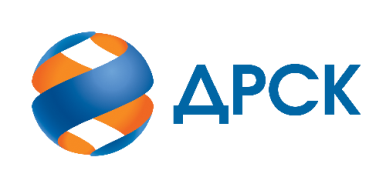                                                                        АКЦИОНЕРНОЕ ОБЩЕСТВО              «ДАЛЬНЕВОСТОЧНАЯ РАСПРЕДЕЛИТЕЛЬНАЯ СЕТЕВАЯ КОМПАНИЯ»город БлаговещенскЕИС № 32109957011«18» марта 2021 года№п/пДата и время регистрации заявкиИдентификационный номер Участника15.02.2021 19:37:33№ 570204 ООО "ЭХП"ИНН 3102047476, КПП 310201001, ОГРН 120310000771416.02.2021 03:26:54 № 573080 ООО "ВОСТОК-ДВ" ИНН 2543043145, КПП 254301001, ОГРН 114254300417415.02.2021 16:06:35№ 573363 ООО "ЭНЕРГОТЕХНОЛОГИЧЕСКАЯ КОМПАНИЯ АНГСТРЕМ"ИНН 7604323568, КПП 760401001, ОГРН 1177627011913№п/пДата и время регистрации заявкиИдентификационный номер Участника15.02.2021 19:37:33№ 570204 ООО "ЭХП"ИНН 3102047476, КПП 310201001, ОГРН 120310000771416.02.2021 03:26:54 № 573080 ООО "ВОСТОК-ДВ" ИНН 2543043145, КПП 254301001, ОГРН 114254300417415.02.2021 16:06:35№ 573363 ООО "ЭНЕРГОТЕХНОЛОГИЧЕСКАЯ КОМПАНИЯ АНГСТРЕМ"ИНН 7604323568, КПП 760401001, ОГРН 1177627011913Место в ранжировке (порядковый № заявки)Дата и время регистрации заявкиНаименование, адрес и ИНН Участника и его идентификационный номерИтоговая цена заявки, 
руб. без НДС Возможность применения приоритета в соответствии с 925-ПП1 место15.02.2021 19:37:33№ 570204 ООО "ЭХП"ИНН 3102047476, КПП 310201001, ОГРН 12031000077144 366 666,67нет2 место16.02.2021 03:26:54 № 573080 ООО "ВОСТОК-ДВ" ИНН 2543043145, КПП 254301001, ОГРН 11425430041746 600 000,00нет3 место15.02.2021 16:06:35№ 573363 ООО "ЭНЕРГОТЕХНОЛОГИЧЕСКАЯ КОМПАНИЯ АНГСТРЕМ"ИНН 7604323568, КПП 760401001, ОГРН 11776270119136 624 110,28нет